15.11.2019 №139РОССИЙСКАЯ ФЕДЕРАЦИЯИРКУТСКАЯ ОБЛАСТЬУСТЬ-КУТСКИЙ МУНИЦИПАЛЬНЫЙ РАЙОНАДМИНИСТРАЦИЯЯНТАЛЬСКОГО ГОРОДСКОГО ПОСЕЛЕНИЯПОСТАНОВЛЕНИЕОБ УТВЕРЖДЕНИИ СХЕМЫ РАСПОЛОЖЕНИЯ ЗЕМЕЛЬНОГО УЧАСТКА НА КАДАСТРОВОМ ПЛАНЕ ТЕРРИТОРИЙВ целях формирования земельного участка, в соответствии со ст. 7,11.10 Земельного кодекса Российской Федерации, абз.3 п.2 ст.3.3 Федерального закона от 25.10.2001 г. № 137-ФЗ «О введение в действие Земельного кодекса Российской Федерации», Приказом Министерства экономического развития Российской Федерации от 27.11.2014 г. №762 «Об утверждении требований к подготовке схемы расположения земельного участка или земельных участков на кадастровом плане территории  и формату схемы расположения земельного участка или земельных участков на кадастровом плане  территории при подготовке схемы расположения земельного участка или земельных участков на кадастровом плане территории в форме электронного документа, формы схемы расположения земельного участка или земельных участков на кадастровом плане территории, подготовка которой осуществляется в форме документа на бумажном носителе», ст.15 Федерального закона № 131-ФЗ от 06.10.2003 г. « Об общих принципах организации местного самоуправления в Российской Федерации», руководствуясь Уставом Янтальского муниципального образования,ПОСТАНОВЛЯЮ:1. Утвердить схему расположения земельного участка на кадастровом плане территории, с кадастровым номером 38:18:110102:1760, в целях исправления реестровой ошибки, расположенного в зоне среднеэтажной жилой застройки (ЖЗ102), местоположение установлено относительно ориентира, расположенного за пределами земельного участка, ориентир: жилой дом, почтовый адрес ориентира: Российская Федерация, Иркутская область, Усть-Кутский район, р.п Янталь, ул Энтузиастов, 6, площадью 1615 кв.м, категории земель - земли населенных пунктов, разрешенное использование: придомовая территория.2. Настоящее постановление обнародовать на информационном стенде в здании администрации Янтальского городского поселения и на официальном сайте Администрации Янтальского муниципального образования yantaladm.ru в информационно-телекоммуникационной сети «Интернет».3. Контроль за выполнением настоящего постановления оставляю за собой.Глава администрацииЯнтальского городского поселения                                            М.В. БобровскихУтверждена ПостановлениемЯнтальского муниципальногообразованияот 15.11.2019 г№ 139Схема расположения земельного участка на кадастровом плане территорииУсловный номер земельного участка - 38:18:110102:1760Условный номер земельного участка - 38:18:110102:1760Условный номер земельного участка - 38:18:110102:1760Площадь земельного участка 1615 м2Площадь земельного участка 1615 м2Площадь земельного участка 1615 м2Обозначение характерных точек границКоординаты, мКоординаты, мОбозначение характерных точек границХY1231892094.974202255.462892100.884202269.953892100.174202270.334892067.504202284.035892065.074202278.586892007.224202301.027892006.504202301.088892000.614202286.619892062.014202262.1710892064.264202267.651892094.974202255.46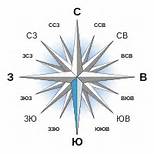 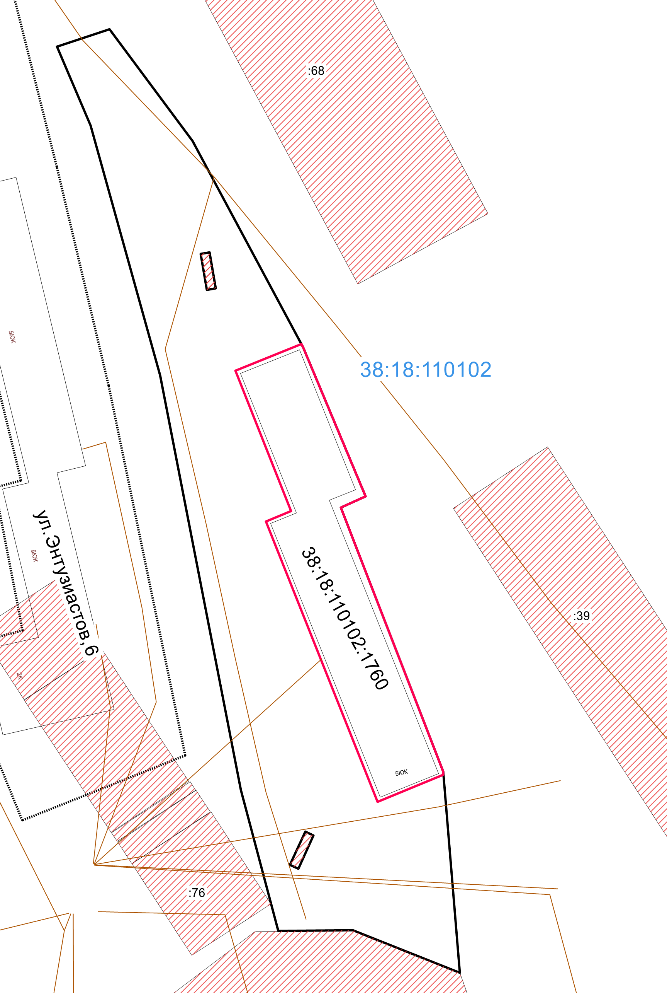 Масштаб 1:2000Система координат: МСК-38, зона 4Масштаб 1:2000Система координат: МСК-38, зона 4Масштаб 1:2000Система координат: МСК-38, зона 4Условные обозначения:            - граница образуемого земельного участка            -граница земельных участков по сведениям из ГКН            -граница кадастрового квартала 38:18:110102:1760 - КН учтенных земельных участков 38:18:110102 - КН  кадастрового кварталаУсловные обозначения:            - граница образуемого земельного участка            -граница земельных участков по сведениям из ГКН            -граница кадастрового квартала 38:18:110102:1760 - КН учтенных земельных участков 38:18:110102 - КН  кадастрового кварталаУсловные обозначения:            - граница образуемого земельного участка            -граница земельных участков по сведениям из ГКН            -граница кадастрового квартала 38:18:110102:1760 - КН учтенных земельных участков 38:18:110102 - КН  кадастрового квартала